Publicado en Barcelona el 22/01/2015 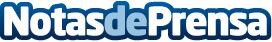 Nuevo Seminario Gratuito para E-Commerce de Rebeldes Marketing OnlineLa agencia de marketing Rebelde Online, lanza el seminario gratuito para E-commerce; una oportunidad para aprender las bases fundamentales del marketing online y aplicar esos conocimientos a tu negocio.Datos de contacto:alexandra González Nota de prensa publicada en: https://www.notasdeprensa.es/nuevo-seminario-gratuito-para-e-commerce-de Categorias: Marketing Emprendedores E-Commerce http://www.notasdeprensa.es